CATERPILLAR pr450 Cold Planer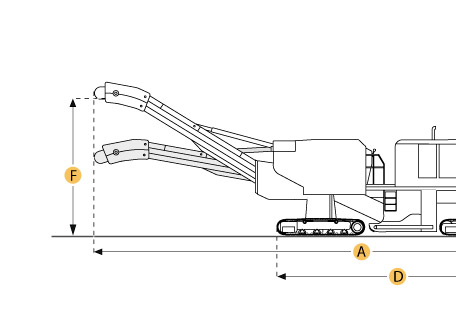 Selected DimensionsSpecificationConveyor SystemConveyor SystemConveyor SystemH. Discharge Conveyor Width30 in762 mmDimensionsDimensionsDimensionsA. Operating Length43.6 ft in13280 mmB. Shipping Width9.4 ft in2870 mmC. Shipping Height14 ft in4267 mmEngineEngineEngineMakeCaterpillarCaterpillarModel34083408Gross Power450.6 hp336 kwDisplacement1098.4 cu in18 LOperationalOperationalOperationalOperating Weight - Full Load56791.1 lb25760 kgFuel Capacity200 gal757.1 LWater Spray System Fluid Capacity700 gal2649.8 LOperating Speed175.9 ft/min53.6 m/minTravel Speed2 mph3.2 km/hRotary CutterRotary CutterRotary CutterCutting Width6.3 ft in1905 mmCutting Depth10 in254 mmNumber of Tools144144Conveyor SystemConveyor SystemConveyor SystemDischarge Conveyor Width30 in762 mmTracksTracksTracksNumber of Track Units33Front Track Width12 in305 mmRear Track Width12 in305 mmDimensionsDimensionsDimensionsOperating Length43.6 ft in13280 mmShipping Width9.4 ft in2870 mmShipping Height14 ft in4267 mm